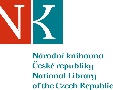 Zpráva ze zahraniční služební cestyJméno a příjmení účastníka cestyPhDr. Karel Staněk PhD.Pracoviště – dle organizační struktury1.1.3Pracoviště – zařazeníODZF-ODZDDůvod cestyNávštěva knižního veletrhu v MadriduMísto – městoMadridMísto – zeměŠpanělskoDatum (od-do)4.-7. 10. 2017Podrobný časový harmonogram4. 10.    odlet do Madridu5. 10.    návštěva knižního veletrhu, jednání s dodavatelem6. 10.    návštěva knižního veletrhu, jednání s dodavatelem7. 10.    odlet do PrahySpolucestující z NKFinanční zajištěníFederación de Gremios de Editores de España (doprava, ubytování a diety), NK ČR (cestovní pojištění)Cíle cestyProjednat rámec další spolupráce s dodavatelem, navázat kontakty s hlavními vydavateli a seznámit se s novinkami na knižním trhu.Plnění cílů cesty (konkrétně)Uskutečnily se schůzky s dodavatelem a některými vydavateli, seznámil jsem se se současnou španělskou knižní produkcí a opatřil si katalogy.Program a další podrobnější informacehttp://www.ifema.es/liber_01/Přivezené materiályKatalogyDatum předložení zprávy9. 10. 2017Podpis předkladatele zprávyPodpis nadřízenéhoVloženo na IntranetPřijato v mezinárodním oddělení